Lickety Lick Write Up As a follow up greeting for our new members of Voices of Care we took two groups of young people on a trip to Lickety-Lick. This is their first VOC meeting which is normally help in a meeting room at the Council house. To make the meeting more interesting we decided to hold this in a more laid-back, fun environment. The Lickety-Lick restaurant is a new popular ice-cream parlour that offers ice-creams, waffles and other fun snacks. The aim of the meeting was to introduce the young people to the VOC meetings and introduce some of the topics that we discuss as a group. We started by playing introduction games with each of the groups. This was to remind each other of our names in a fun creative way. We then discussed with the groups what different activities they may be interested in doing for the Christmas treat and other events within the New Year, the group came up with ideas such as a Christmas meal, A Christmas Pantomime and ice-skating. We also looked at life story work as our main topic for the meeting. We asked the groups about their experience of creating a life story book for research to feed back to the fostering team who are currently looking at developing this area. 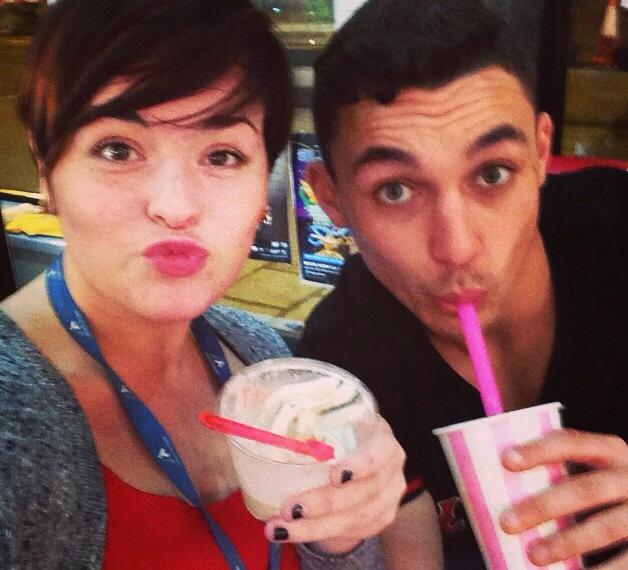 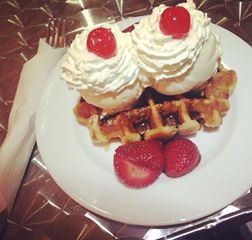 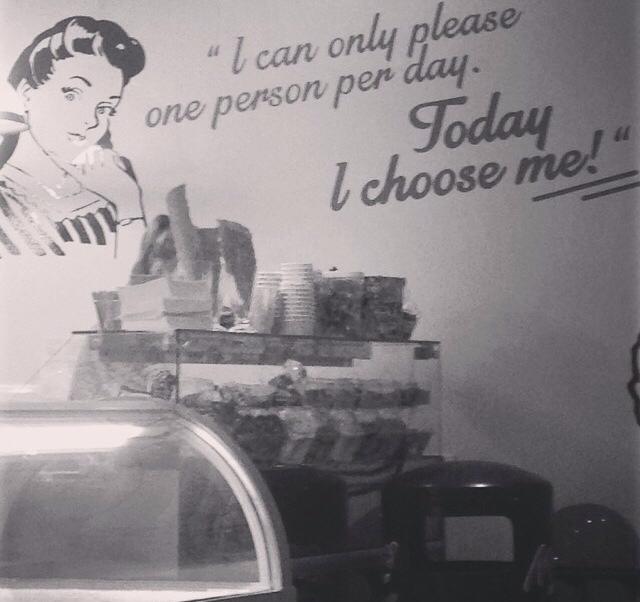 